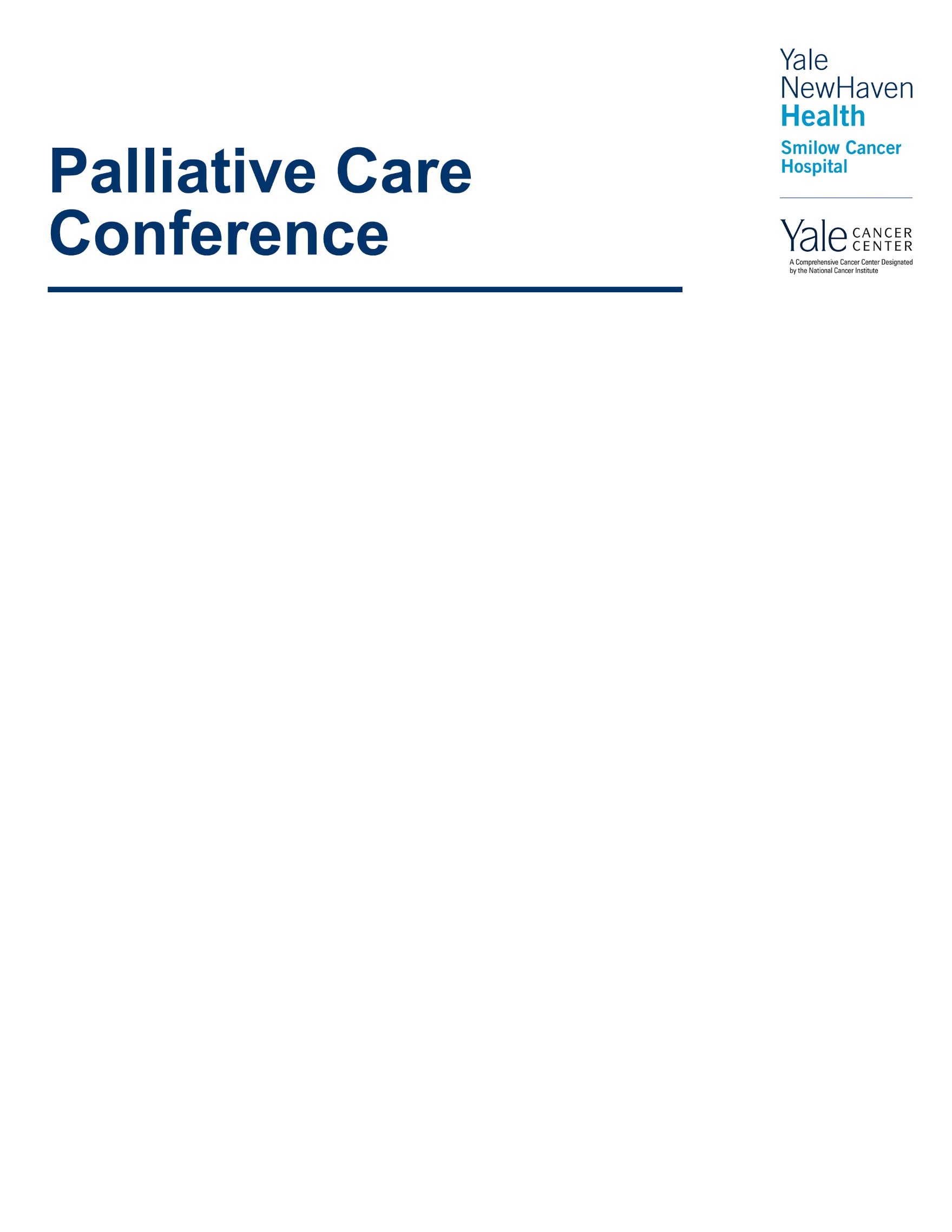 Tuesday, December 15th, 4:00-6:00PMZOOM (Remote) Meeting Access Instructions belowPALLIATIVE CARE Journal Club Presentation			4pm“Early Palliative Care Consultation in the Medical ICU: A Cluster Randomized Crossover Trial”Presenter: Bryan Terry, MD  2020-22 Clinical Fellow, Geriatric-Hospice and Palliative Medicine Fellowship ProgramPALLIATIVE CARE Case Conference Presentation		5pm“Art Therapy and Palliative Care:  Patient Stories that Teach Us”Presenters: Elizabeth Ferguson, Art TherapistPalliative Care Team Member
Join Zoom Meeting via pc  https://zoom.us/j/96823464950?pwd=Z052d0ZycHh2QVZGVUxQeVF0M2kzdz09&from=addon
Meeting ID: 968 2346 4950
Passcode: 896690By phone (audio only):  1 203 4329666, then Meeting ID, PasscodePlease Contact Lisa.Arnel@yale.edu for more information